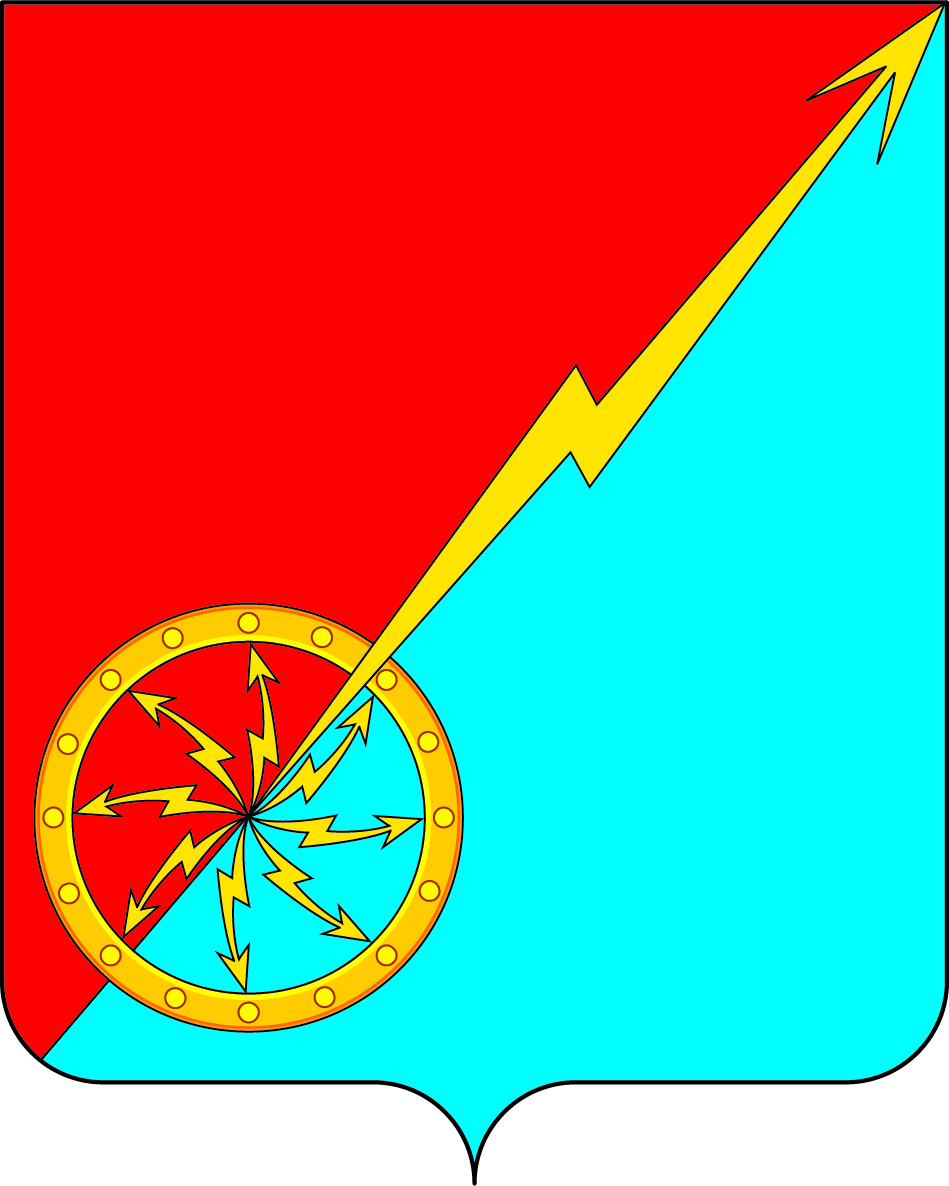 Российская ФедерацияЩекинский район Тульской областиАдминистрация муниципального образования город СоветскЩекинского районаПОСТАНОВЛЕНИЕ09.06.2022 года                                   № 6-117Об организации работы учебно-консультационного пункта по  гражданской обороне и защите от чрезвычайных ситуаций природного и техногенного характера для обучения населения муниципального образования город Советск Щекинского районаВ соответствии с   Федеральным законом от 21.12.1994г. № 68-ФЗ «О защите населения и территорий от ЧС природного и техногенного характера», Федеральным законом от 12.02.1998г. №28-ФЗ «О гражданской обороне», Постановлением Правительства Российской Федерации от 04.09.2003г. №547 «О подготовке населения в области защиты от чрезвычайных ситуаций природного и техногенного характера», Постановлением Правительства РФ от 2 ноября 2000 г. N 841
"Об утверждении Положения о подготовке населения в области гражданской обороны", руководствуясь Федеральным законом  от 06.10.2003г. №131-ФЗ «Об общих принципах организации местного самоуправления в Российской Федерации», Уставом муниципального образования город Советск Щекинского района,  в целях совершенствования подготовки населения муниципального образования город Советск Щекинского района,  администрация муниципального образования город Советск Щекинского района ПОСТАНОВЛЯЕТ:      1. Организовать обучение неработающего населения, проживающего на территории муниципального образования город Советск Щекинского района в учебно-консультационном пункте при администрации МО город Советск Щекинского района.      2. Утвердить программу обучения неработающего населения по гражданской обороне и действиям в чрезвычайных ситуациях муниципального образования город Советск Щекинского района (приложение 1)      3. Утвердить план работы учебно-консультационного пункта по  гражданской защите и защите от чрезвычайных ситуаций природного и техногенного характера по обучению неработающего населения (приложение 2).      4. Утвердить распорядок работы  учебно-консультационного пункта (приложение 3)      5. Утвердить расписание занятий и консультаций  на 2022год (приложение 4)      6.  Постановление администрации МО г.Советск Щекинского района №1-5 от 20.01.2016г. считать утратившим силу.     7. Контроль за исполнением настоящего постановления оставляю за собой.      8. Разместить настоящее постановление на официальном сайте администрации МО город Советск.      9. Постановление вступает в силу со дня подписания и распространяет свою силу на правоотношения, возникшие с 01.01.2022г.Заместитель главы администрации муниципального образованиягород Советск Щекинского района         			            Н.Ю.Грекова                                                                                                  Согласовано:                                                                                            О.А.Пузочкина  Исп.Т.В.ЗуйковаТел.(48751)74-232Приложение 1к постановлению администрации МО город Советск Щекинского районаот ____________________  № ______Примерная программа обучения неработающего населения муниципального образования город Советск Щекинского района по гражданской обороне и действиям в чрезвычайных ситуациях1.Общие положения Примерная программа обучения неработающего населения   муниципального образования город Советск по гражданской обороне и действиям в чрезвычайных ситуациях (далее – Примерная программа) является одним из элементов единой системы обучения населения в области гражданской обороны и защиты от чрезвычайных ситуаций природного и техногенного характера (далее – в области ГО и защиты от ЧС).Примерная программа определяет основы организации и порядок обязательного обучения населения, не занятого в сфере производства и обслуживания (неработающее население), в целях подготовки неработающего населения к умелым действиям при угрозе и возникновении чрезвычайных ситуаций, опасностей, возникающих при ведении военных действий или вследствие этих действий, а также в повседневной деятельности. В Примерной программе изложены методика обучения неработающего населения, тематика и расчёт часов, а также требования к уровню знаний, умений и навыков неработающего населения, прошедшего обучение.2. Организация обучения1. Обучение неработающего в области ГО и защиты от ЧС организуется в соответствии с федеральными законами от 21.12.1994г.  № 68-ФЗ «О защите населения и территорий от чрезвычайных ситуаций природного и техногенного характера», от 12.02.1998г. № 28-ФЗ  «О гражданской обороне», постановлениями Правительства Российской Федерации от 02.11.2000г. № 841 «Об утверждении Положения об организации обучения населения в области гражданской обороны», от 04.09.2003г.  № 547 «О подготовке населения в области защиты от чрезвычайных ситуаций природного и техногенного характера», требованиями приказов и указаний Министерства Российской Федерации по делам гражданской обороны, чрезвычайным ситуациям и ликвидации последствий стихийных бедствий.2. Примерная программа определяет базовое содержание подготовки неработающего населения  в области безопасности жизнедеятельности и рассчитана по объёму на 12 часов.3. Обучение неработающего населения осуществляется путём:-    проведения занятий (консультаций) в учебно-консультационном пункте по гражданской обороне и чрезвычайным ситуациям (далее – УКП по ГО и ЧС) по настоящей Примерной программе;-   самостоятельного изучения памяток, листовок и пособий, прослушивания радиопередач и просмотра телепрограмм по тематике ГО и защиты от ЧС;-  посещения пропагандистских и агитационных мероприятий (беседы, лекции, консультации, показ учебных фильмов и другие), проводимых должностными лицами и специалистами в области ГО и защиты от ЧС;-   участия в учениях и тренировках по месту жительства.4. Обучение неработающего населения МО г.Советск в УКП по ГО и ЧС осуществляется в соответствии с Положением об УКП по ГО и ЧС МО г.Советск 5. Руководителю УКП по ГО и ЧС предоставляется право с учетом степени подготовленности обучаемых, а также других факторов, корректировать расчет времени, отводимого на изучение отдельных тем Примерной программы, уточнять формы и методы проведения занятий, а также их содержание, без сокращения общего количества часов, предусмотренного настоящей Примерной программой. Эти изменения должны найти отражение в рабочих программах, разрабатываемых в УКП по ГО и ЧС.6. В результате обучения неработающее население должно                             знать: основные требования нормативных документов по вопросам гражданской обороны и защиты от чрезвычайных ситуаций;задачи, мероприятия и возможности гражданской обороны и единой государственной системы предупреждения и ликвидации чрезвычайных ситуаций в обеспечении безопасности граждан от опасностей, возникающих при ведении военных действий или вследствие этих действий, и при чрезвычайных ситуациях;основные принципы, средства и способы защиты от чрезвычайных ситуаций мирного и военного времени, а также  правила поведения при их возникновении; основные требования пожарной безопасности в быту; возможные негативные и опасные факторы бытового характера,             правила действий по обеспечению личной безопасности;      правила оказания первой помощи.уметь: практически выполнять основные мероприятия защиты от опасностей, возникающих при ведении военных действий или вследствие этих действий, от чрезвычайных ситуаций природного и техногенного характера, а также в случае пожара;четко действовать по сигналам оповещения; адекватно действовать при угрозе и возникновении негативных и опасных факторов бытового характера;пользоваться средствами коллективной и индивидуальной защиты;проводить частичную санитарную обработку;оказывать первую помощь.3. Тематика и расчет часов учебных занятий4.  Содержание тем занятийТема 1. Нормативно-правовое регулирование по подготовке к защите и по защите населения, материальных и культурных ценностей от опасностей военного характера, чрезвычайных ситуаций и пожаров.Законодательство Российской Федерации  в области гражданской обороны, защиты населения от чрезвычайных ситуаций природного и техногенного характера и обеспечения пожарной безопасности.Права и обязанности граждан в области гражданской обороны, защиты населения от чрезвычайных ситуаций природного и техногенного характера и обеспечения пожарной безопасности.Структура, задачи, состав сил и средств гражданской обороны и единой государственной системы предупреждения и ликвидации чрезвычайных ситуаций.Тема 2. Опасности, возникающие при ведении военных действий или вследствие этих действий, при чрезвычайных ситуациях и пожарах.Опасности военного характера и присущие им особенности. Поражающие факторы ядерного, химического, бактериологического оружия, современных средств поражения и новейших видов оружия массового поражения (лучевое, радиочастотное, инфразвуковое, радиологическое, геофизическое, нейтронное, высокоточное, электромагнитное, этническое). Действия населения в зонах радиоактивного заражения.Виды и характеристики источников чрезвычайных ситуаций. Поражающие факторы источников чрезвычайных ситуаций. Виды пожаров и их поражающие факторы.Тема 3. Организация оповещения населения.Порядок оповещения населения об угрозе или возникновении чрезвычайных ситуаций,  а также об угрозе или нападении противника. Сигналы оповещения. Действия населения по сигналам оповещения.Тема 4. Инженерная защита населения.Организация инженерной защиты населения. Классификация защитных сооружений. Убежища и их основные элементы. Противорадиационные укрытия, их назначение и основные элементы. Укрытия простейшего типа и их устройство. Порядок заполнения защитных сооружений и правила поведения  в них.Тема 5. Организация и проведение эвакуационных мероприятий. Защита населения путем эвакуации. Эвакуация, её цели и виды. Принципы и способы эвакуации. Эвакуационные органы. Порядок проведения эвакуации. Правила поведения населения при проведении эвакуационных мероприятий.Тема 6. Организация и проведение специальной обработки.Санитарная обработка людей. Частичная санитарная обработка, ее назначение и порядок проведения. Полная санитарная обработка, ее назначение и порядок проведения. Понятие о дегазации, дезинфекции и дезактивации, их назначение.Действия населения при обеззараживании территорий, зданий и сооружений, одежды и обуви. Правила поведения населения при проведении изоляционно-ограничительных мероприятиях.Повышение защитных свойств помещений от проникновения радиоактивных, отравляющих и аварийно химически опасных веществ.Защита продуктов питания, фуража и воды от заражения радиоактивными, отравляющими веществами и бактериальными средствами.Организация защиты сельскохозяйственных животных и растений от заражения.Тема 7. Средства индивидуальной защиты органов дыхания, кожи, медицинские средства защиты.Средства индивидуальной защиты органов дыхания. Гражданские фильтрующие противогазы. Их назначение, устройство и подбор. Детские фильтрующие противогазы. Их назначение, устройство и порядок применения. Условия применения дополнительных патронов к фильтрующим противогазам. Камеры защитные детские, их назначение, устройство и порядок применения. Назначение и устройство респираторов, правила пользования ими. Простейшие средства защиты органов дыхания, их защитные свойства, порядок изготовления и пользования.Средства индивидуальной защиты кожи. Их назначение и классификация. Простейшие средства защиты кожи и их свойства. Элементы герметизации одежды при использовании ее в качестве средств защиты кожи.Медицинские средства индивидуальной защиты. Содержание, назначение и порядок применения. Индивидуальные противохимические пакеты. Назначение и порядок пользования ими.Тема 8.  Действия населения при угрозе и возникновении чрезвычайных ситуаций природного и техногенного характера.Понятие чрезвычайной ситуации. Классификация ЧС.Понятия об опасном природном явлении, стихийном бедствии и источниках чрезвычайных ситуаций природного характера. Классификация и характеристика чрезвычайных ситуаций природного характера (геологические, метеорологические, гидрологические, природные пожары, массовые инфекционные заболевания). Причины их возникновения и последствия.Действия населения при угрозе и возникновении чрезвычайных ситуаций природного характера. Понятия об аварии и катастрофе. Классификация чрезвычайных ситуаций техногенного характера и их характеристика (аварии на химически опасных объектах, радиационноопасных объектах, пожаро- и взрывоопасных объектах, гидродинамически опасных объектах, аварии на транспорте, аварии на коммунально-энергетических сетях). Причины их возникновения и последствия.Действия населения в чрезвычайных ситуациях техногенного характера.Тема 9.  Правила и порядок поведения населения при угрозе и совершении террористического акта. Виды террористических актов, их общие и отличительные черты. Признаки, указывающие на возможность наличия взрывного устройства и действия при обнаружении предметов, похожих на взрывное устройство. Действия при получении по телефону сообщения об угрозе террористического характера. Правила обращения с анонимными материалами, содержащими угрозы террористического характера. Действия при захвате в заложники и при освобождении.Тема 10. Действия населения по предупреждению пожара и в условиях возникновения пожара.Основные требования пожарной безопасности в быту. Действия при обнаружении задымления и возгорания, а также  по сигналам оповещения о пожаре и при эвакуации. Обязанности граждан по соблюдению правил пожарной безопасности. Ответственность за нарушения требований пожарной безопасности. Технические средства пожаротушения. Действия по предупреждению пожара, а также по применению первичных средств пожаротушения. Тема 11. Действия населения в условиях негативных и опасных факторов бытового характера.Возможные негативные и опасные факторы бытового характера.Правила действий по обеспечению личной безопасности в местах массового скопления людей, при пожаре, в общественном транспорте, на водных объектах, в походе и на природе. Действия при дорожно-транспортных происшествиях, бытовых отравлениях, укусе животными.Правила обращения с бытовыми приборами и электроинструментом.Правила содержания домашних животных и поведения с ними на улице.Способы предотвращения и преодоления паники и панических настроений.Тема 12. Оказание первой помощи. Основы ухода за больным.Основные правила оказания первой помощи в неотложных ситуациях. Правила и техника проведения искусственного дыхания и непрямого массажа сердца.Первая помощь при кровотечениях и ранениях. Способы остановки кровотечения. Виды повязок. Правила и приемы наложения повязок на раны.Первая помощь при переломах. Способы и правила транспортировки и переноски пострадавших.Первая помощь при ушибах, вывихах, химических и термических ожогах, отравлениях, обморожениях, обмороке, поражении электрическим током, тепловом и солнечном ударах, утоплении, внезапных заболеваниях.Основы ухода за больными. Возможный состав домашней аптечки.Инспектор отдела по административно-                                            Т.В.Зуйковаправовым вопросам и земельно-имущественным отношениямадминистрации муниципального образованиягород Советск Щекинского района	Приложение 2к постановлению администрации МО город Советск Щекинского районаот ____________________  № ______ПЛАНработы учебно-консультационного пункта по  гражданской защите и защите от чрезвычайных ситуаций природного и техногенного характера по обучению неработающего населенияИнспектор отдела по административно-                                            Т.В.Зуйковаправовым вопросам и земельно-имущественным отношениямадминистрации муниципального образованиягород Советск Щекинского района	                                                                                         Приложение 3к постановлению администрации МО город Советск Щекинского районаот ____________________  № ______РАСПОРЯДОКработы учебно-консультационного пунктаИнспектор отдела по административно-                                            Т.В.Зуйковаправовым вопросам и земельно-имущественным отношениямадминистрации муниципального образованиягород Советск Щекинского района	Приложение 4к постановлению администрации МО город Советск Щекинского районаот ____________________  № ______РАСПИСАНИЕзанятий и консультаций  в учебно-консультационном пункте на 2022 годИнспектор отдела по административно-                                            Т.В.Зуйковаправовым вопросам и земельно-имущественным отношениямадминистрации муниципального образованиягород Советск Щекинского района	№п/пНаименование темВид занятияКол-во часов1Нормативно-правовое регулирование по подготовке к защите и по защите населения, материальных и культурных ценностей от опасностей военного характера, чрезвычайных ситуаций и пожаров.лекция12Опасности, возникающие при ведении военных действий или вследствие этих действий, при чрезвычайных ситуациях и пожарах.лекция13Организация оповещения населения. лекция14Инженерная защита населения.лекция15Организация и проведение эвакуационных мероприятий.лекция16Организация и проведение специальной обработки.лекция17Средства индивидуальной защиты органов дыхания, кожи, медицинские средства защиты.лекция,практическое занятие18Действия населения при угрозе и возникновении чрезвычайных ситуаций  природного и техногенного характера. лекция,практическое занятие19Правила и порядок поведения населения при угрозе и совершении террористического акта. лекция110Действия населения по предупреждению пожара и в условиях возникновения пожара.лекция,практическое занятие111Действия населения в условиях негативных и опасных факторов бытового характера.лекция112Оказание первой помощи. Основы ухода за больными.лекция, практическое занятие1Кол-во учебных часовКол-во учебных часов12№п/пОсновные мероприятияСрок исполненияПримечания1Обучение неработающего населения МО г.Советск в соответствии с программой и распорядком проведения занятий в учебно-консультационном пунктеянварь-ноябрь2Совершенствование учебно-материальной базыпо мере необходимости3Разработка документов по обучению неработающего населения МО г.Советск на следующий учебный годIV квартал4Анализ и подведение итогов подготовки  неработающего населения МО город Советск в текущем году.IV кварталпонедельникс 10-00 до 12-30четвергс 10-00 до 12-30№п/пДатапроведенияНаименование темыВид занятийКол-во часов11 деньНормативно-правовое регулирование по подготовке к защите и по защите населения, материальных и культурных ценностей от опасностей военного характера, чрезвычайных ситуаций и пожаров.лекция111 деньОпасности, возникающие при ведении военных действий или вследствие этих действий, при чрезвычайных ситуациях и пожарах.лекция122 деньОрганизация оповещения населения. лекция122 деньИнженерная защита населения.лекция133 деньОрганизация и проведение эвакуационных мероприятий.лекция133 деньОрганизация и проведение специальной обработки.лекция144 деньСредства индивидуальной защиты органов дыхания, кожи, медицинские средства защиты.лекция,практическое занятие144 деньДействия населения при угрозе и возникновении чрезвычайных ситуаций  природного и техногенного характера. лекция,практическое занятие155 деньПравила и порядок поведения населения при угрозе и совершении террористического акта. лекция155 деньДействия населения по предупреждению пожара и в условиях возникновения пожара.лекция,практическое занятие166 деньДействия населения в условиях негативных и опасных факторов бытового характера.лекция166 деньОказание первой помощи. Основы ухода за больными.лекция, практическое занятие1